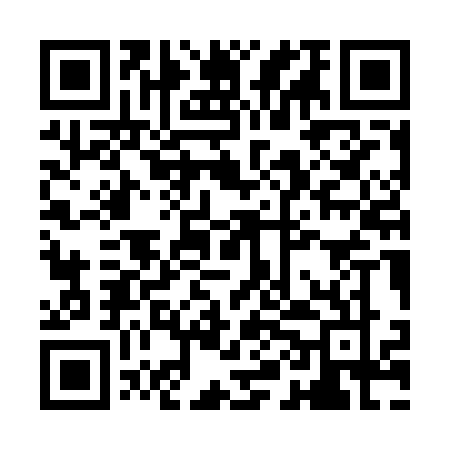 Prayer times for Trollenhagen, GermanyWed 1 May 2024 - Fri 31 May 2024High Latitude Method: Angle Based RulePrayer Calculation Method: Muslim World LeagueAsar Calculation Method: ShafiPrayer times provided by https://www.salahtimes.comDateDayFajrSunriseDhuhrAsrMaghribIsha1Wed2:515:311:045:098:3811:092Thu2:505:291:045:108:4011:103Fri2:495:271:045:108:4111:104Sat2:485:251:045:118:4311:115Sun2:485:231:045:128:4511:126Mon2:475:211:035:138:4711:127Tue2:465:191:035:138:4811:138Wed2:455:171:035:148:5011:149Thu2:445:161:035:158:5211:1510Fri2:445:141:035:158:5411:1511Sat2:435:121:035:168:5511:1612Sun2:425:101:035:178:5711:1713Mon2:425:081:035:178:5911:1814Tue2:415:071:035:189:0011:1815Wed2:405:051:035:199:0211:1916Thu2:405:041:035:199:0411:2017Fri2:395:021:035:209:0511:2018Sat2:385:001:035:219:0711:2119Sun2:384:591:035:219:0811:2220Mon2:374:581:035:229:1011:2321Tue2:374:561:035:239:1211:2322Wed2:364:551:045:239:1311:2423Thu2:364:531:045:249:1511:2524Fri2:354:521:045:249:1611:2525Sat2:354:511:045:259:1711:2626Sun2:344:501:045:269:1911:2727Mon2:344:491:045:269:2011:2728Tue2:344:471:045:279:2211:2829Wed2:334:461:045:279:2311:2930Thu2:334:451:045:289:2411:2931Fri2:334:441:055:289:2511:30